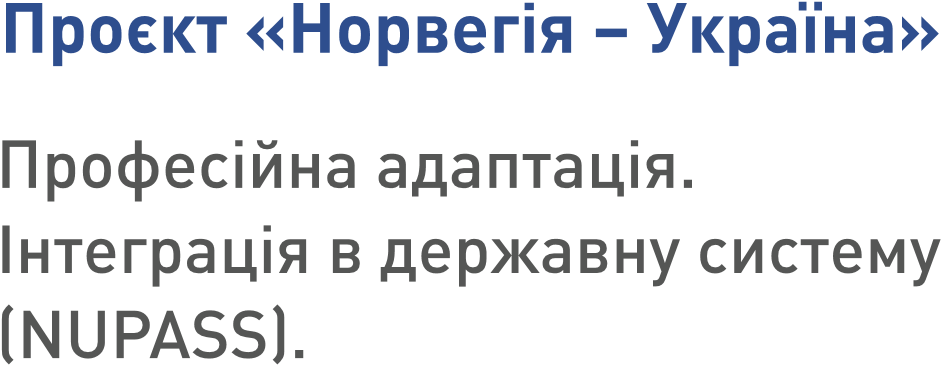 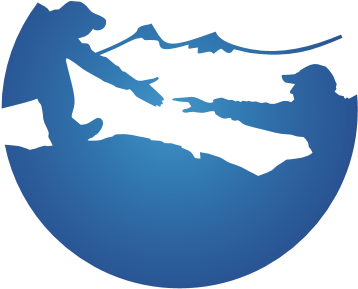 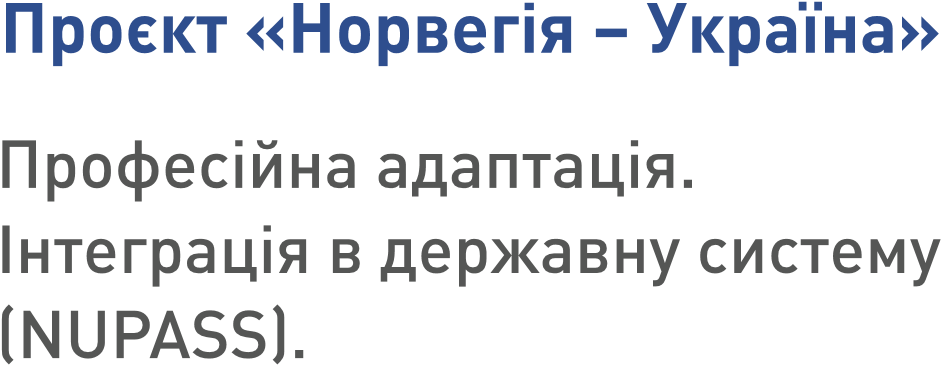 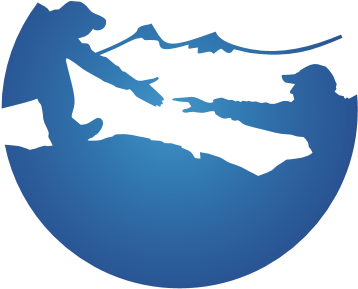 Анонімне анкетування стосовно якості проведення освітнього  процесу.Напроти кожного питання просимо надати свою позицію, рекомендації, побажання та зауваження.Дякуємо за співпрацю. ПитанняВаша позиціяРекомендаціїЧи значима пропонована викладачами інформація для підготовки до майбутньої підприємницької  діяльності?Яка форма навчання Вам найбільш подобається (лекції, практичні заняття, відео-заняття, вебінари, робота на платформі, тощо)?Як часто Ви відвідуєте платформу? Оцініть роботу платформи (від 1….5).Оцініть якість матеріалів на платформі (від 1…5).Що б Ви хотіли змінити в освітньому процесі?Чи достатнім є, на Вашу думку, обсяг годин для вивчення дисциплін?На яких  навчальних заняттях  Вам пропонується нова, сучасна наукова інформація?Хто з викладачів  ясно, логічно, аргументовано і зацікавлено викладає матеріал?Які застосовувані методи, способи і форми роботи у викладача доцільні і ефективні?Чи не важким завданням для Вас є написання бізнес-плану (бізнес-ідеї)?Які труднощі у Вас виникли під час освітнього  процесу?Наскільки корисна інформація яку Ви отримуєте на заняттях?Чи потрібно впровадження нових методик навчання? Якщо так, то яких?Чи порадили б Ви участь у проекті  іншим слухачам?